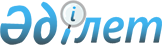 О внесении изменений в решение маслихата района Шал акына Северо-Казахстанской области от 25 декабря 2019 года № 43/1 "Об утверждении бюджета района Шал акына на 2020-2022 годы"Решение маслихата района Шал акына Северо-Казахстанской области от 26 ноября 2020 года № 55/1. Зарегистрировано Департаментом юстиции Северо-Казахстанской области 30 ноября 2020 года № 6737
      В соответствии с пунктом 1 статьи 106, с пунктом 1 статьи 109 Бюджетного Кодекса Республики Казахстан от 4 декабря 2008 года, подпунктом 1) пункта 1 статьи 6 Закона Республики Казахстан от 23 января 2001 года "О местном государственном управлении и самоуправлении в Республике Казахстан", маслихат района Шал акына Северо-Казахстанской области РЕШИЛ:
      1. Внести в решение маслихата района Шал акына Северо-Казахстанской области "Об утверждении бюджета района Шал акына на 2020-2022 годы" от 25 декабря 2019 года № 43/1 (опубликовано 31 декабря 2019 года в Эталонном контрольном банке нормативных правовых актов Республики Казахстан в электронном виде, зарегистрировано в Реестре государственной регистрации нормативных правовых актов под № 5761) следующие изменения:
      пункт 1 изложить в новой редакции:
      "1. Утвердить бюджет района Шал акына на 2020 – 2022 годы согласно приложениям 1, 2, 3 соответственно, в том числе на 2020 год в следующих объемах:
      1) доходы – 5 600 083,9 тысяч тенге:
      налоговые поступления – 338 010,9 тысяч тенге;
      неналоговые поступления – 4 624,3 тысяч тенге;
      поступления от продажи основного капитала – 10 767 тысяч тенге;
      поступления трансфертов – 5 246 681,7 тысяч тенге;
      2) затраты – 5 734 973,9 тысяч тенге;
      3) чистое бюджетное кредитование – 777 886,1 тысяч тенге:
      бюджетные кредиты – 781 950,2 тысяч тенге;
      погашение бюджетных кредитов – 4 064,1 тысяч тенге;
      4) сальдо по операциям с финансовыми активами – 0 тысяч тенге:
      приобретение финансовых активов – 0 тысяч тенге;
      поступления от продажи финансовых активов государства – 0 тысяч тенге;
      5) дефицит (профицит) бюджета – - 923 482,4 тысяч тенге;
      6) финансирование дефицита (использование профицита) бюджета – 923 482,4 тысяч тенге:
      поступление займов – 781 950,2 тысяч тенге;
      погашение займов – 4 064,1 тысяч тенге;
      используемые остатки бюджетных средств – 145 596,3 тысяч тенге.";
      пункт 10 изложить в новой редакции:
      "10. Установить лимит долга местного исполнительного органа на 2020 год в сумме 4064,1 тысяч тенге.";
      пункт 11 изложить в новой редакции:
      "11. Утвердить резерв местного исполнительного органа района на 2020 год в сумме 8 618 тысяч тенге.";
      приложение 1 к указанному решению изложить в новой редакции согласно приложению к настоящему решению.
      2. Настоящее решение вводится в действие с 1 января 2020 года. Бюджет района Шал акына на 2020 год
					© 2012. РГП на ПХВ «Институт законодательства и правовой информации Республики Казахстан» Министерства юстиции Республики Казахстан
				
      Председатель сессии
маслихата района Шал акына
Северо-Казахстанской области 

Д.Садыков

      Секретарь маслихата
района Шал акына
Северо-Казахстанской области 

О.Амрин
Приложениек решению маслихатарайона Шал акынаСеверо-Казахстанской областиот 26 ноября 2020 года № 55/1Приложение 1к решению маслихатарайона Шал акынаСеверо-Казахстанской областиот 25 декабря 2019 года № 43/1
Категория
Класс
Подкласс
Наименование
Сумма тысяч тенге
1
2
3
4
5
1) Доходы:
5 600 083,9
1
Налоговые поступления
338 010,9
01
Подоходный налог
2 691
2
Индивидуальный подоходный налог
2 691
03
Социальный налог
215 532
1 
Социальный налог
215 532
04
Hалоги на собственность
27 725,9
1 
Hалоги на имущество
26 743
5 
Единый земельный налог
982,9
05
Внутренние налоги на товары, работы и услуги
87 680
2 
Акцизы
1 629
3 
Поступления за использование природных и других ресурсов
76 000
4 
Сборы за ведение предпринимательской и профессиональной деятельности
10 051
08
Обязательные платежи, взимаемые за совершение юридически значимых действий и (или) выдачу документов уполномоченными на то государственными органами или должностными лицами
4 382
1 
Государственная пошлина
4 382
2
Неналоговые поступления
4 624,3
01
Доходы от государственной собственности
3 061,3
5 
Доходы от аренды имущества, находящегося в государственной собственности
2 474
7 
Вознаграждение по кредитам, выданным из государственного бюджета
4,3
9
Прочие доходы от государственной собственности
583
03
Поступления денег от проведения государственных закупок, организуемых государственными учреждениями, финансируемыми из государственного бюджета
522
1
Поступления денег от проведения государственных закупок, организуемых государственными учреждениями, финансируемыми из государственного бюджета
522
04
Штрафы, пени, санкции, взыскания, налагаемые государственными учреждениями, финансируемыми из государственного бюджета, а также содержащимися и финансируемыми из бюджета (сметы расходов) Национального Банка Республики Казахстан
127
1
Штрафы, пени, санкции, взыскания, налагаемые государственными учреждениями, финансируемыми из государственного бюджета, а также содержащимися и финансируемыми из бюджета (сметы расходов) Национального Банка Республики Казахстан, за исключением поступлений от организаций нефтяного сектора и в Фонд компенсации потерпевшим
127
06
Прочие неналоговые поступления
914
1 
Прочие неналоговые поступления
914
3
Поступления от продажи основного капитала
10 767
01
Продажа государственного имущества, закрепленного за государственными учреждениями
1 813
1
Продажа государственного имущества, закрепленного за государственными учреждениями
1 813
03
Продажа земли и нематериальных активов
8 954
1 
Продажа земли
7 597
2
Продажа нематериальных активов
1 357
4
Поступления трансфертов 
5 246 681,7
02
Трансферты из вышестоящих органов государственного управления
5 246 681,7
2 
Трансферты из областного бюджета
5 246 681,7
Функцио-нальная группа
Админи-стратор бюд-жетных прог-рамм
Прог-рамма
Наименование
Сумма тысяч тенге
2) Затраты:
5 734 973,9
01
Государственные услуги общего характера
382 765
112
Аппарат маслихата района (города областного значения)
16 761
001
Услуги по обеспечению деятельности маслихата района (города областного значения)
16 747
003
Капитальные расходы государственного органа
14
122
Аппарат акима района (города областного значения)
123 399
001
Услуги по обеспечению деятельности акима района (города областного значения)
123 399
459
Отдел экономики и финансов района (города областного значения)
31 876,2
001
Услуги по реализации государственной политики в области формирования и развития экономической политики, государственного планирования, исполнения бюджета и управления коммунальной собственностью района (города областного значения)
29 443
003
Проведение оценки имущества в целях налогообложения
924,2
010
Приватизация, управление коммунальным имуществом, постприватизационная деятельность и регулирование споров, связанных с этим
1 509
495
Отдел архитектуры, строительства, жилищно-коммунального хозяйства, пассажирского транспорта и автомобильных дорог района (города областного значения)
180 577,8
001
Услуги по реализации государственной политики на местном уровне в области архитектуры, строительства, жилищно-коммунального хозяйства, пассажирского транспорта и автомобильных дорог
25 006
003
Капитальные расходы государственного органа
266
113
Целевые текущие трансферты нижестоящим бюджетам
155 305,8
475
Отдел предпринимательства, сельского хозяйства и ветеринарии района (города областного значения)
30 151
001
Услуги по реализации государственной политики на местном уровне в области развития предпринимательства, сельского хозяйства и ветеринарии
30 151
02
Оборона
12 208
122
Аппарат акима района (города областного значения)
12 208
 005 
Мероприятия в рамках исполнения всеобщей воинской обязанности
8 001
006
Предупреждение и ликвидация чрезвычайных ситуаций масштаба района (города областного значения)
1 623
007
Мероприятия по профилактике и тушению степных пожаров районного (городского) масштаба, а также пожаров в населенных пунктах, в которых не созданы органы государственной противопожарной службы
2 584
03
Общественный порядок, безопасность, правовая, судебная, уголовно-исполнительная деятельность
6 864
495
Отдел архитектуры, строительства, жилищно-коммунального хозяйства, пассажирского транспорта и автомобильных дорог района (города областного значения)
6 864
019
Обеспечение безопасности дорожного движения в населенных пунктах
6 864
04
Образование
3 479 532,5
464
Отдел образования района (города областного значения)
41 942
009
Обеспечение деятельности организаций дошкольного воспитания и обучения
41 942
464
Отдел образования района (города областного значения)
3 395 426,5
003
Общеобразовательное обучение
2 825 277
006 
Дополнительное образование для детей 
128 201
023 
Методическая работа
14 746
040
Реализация государственного образовательного заказа в дошкольных организациях образования 
307 068,8
029
Обследование психического здоровья детей и подростков и оказание психолого-медико-педагогической консультативной помощи населению
17 834
031
Государственная поддержка по содержанию детей-сирот и детей, оставшихся без попечения родителей, в детских домах семейного типа и приемных семьях
3 391
032
Содержание детей школьного возраста из отдаленных населенных пунктов, переданных временной семье
10 386
001
Услуги по реализации государственной политики на местном уровне в области образования 
15 334
005
Приобретение и доставка учебников, учебно-методических комплексов для государственных учреждений образования района (города областного значения)
21 413
015
Ежемесячные выплаты денежных средств опекунам (попечителям) на содержание ребенка-сироты (детей-сирот), и ребенка (детей), оставшегося без попечения родителей
6 360
067
Капитальные расходы подведомственных государственных учреждений и организаций
45 415,7
465
Отдел физической культуры и спорта района (города областного значения)
42 164
017
Дополнительное образование для детей и юношества по спорту 
42 164
06
Социальная помощь и социальное обеспечение
359 036,6
451
Отдел занятости и социальных программ района (города областного значения)
356 587,6
002 
Программа занятости
132 240
005
Государственная адресная социальная помощь
101 974
007
Социальная помощь отдельным категориям нуждающихся граждан по решениям местных представительных органов
24 238,6
010
Материальное обеспечение детей-инвалидов, воспитывающихся и обучающихся на дому
793
014
Оказание социальной помощи нуждающимся гражданам на дому
55 857
050
Обеспечение прав и улучшение качества жизни инвалидов в Республике Казахстан
18 557
001
Услуги по реализации государственной политики на местном уровне в области обеспечения занятости и реализации социальных программ для населения
22 034
011
Оплата услуг по зачислению, выплате и доставке пособий и других социальных выплат
894
023 
Обеспечение деятельности центров занятости населения
32 749
464
Отдел образования района (города областного значения)
2 449
030 
Содержание ребенка (детей), переданного патронатным воспитателям 
2 449
07
Жилищно-коммунальное хозяйство
728 165,6
495
Отдел архитектуры, строительства, жилищно-коммунального хозяйства, пассажирского транспорта и автомобильных дорог района (города областного значения)
702 845,6
014
Развитие системы водоснабжения и водоотведения
18 000
015
Обеспечение бесперебойного теплоснабжения малых городов
66 539
016
Функционирование системы водоснабжения и водоотведения
30 404
 025
Освещение улиц в населенных пунктах
31 357
029
Благоустройство и озеленение населенных пунктов
21 469
013
Развитие коммунального хозяйства
5 780
007
Проектирование и (или) строительство, реконструкция жилья коммунального жилищного фонда
21 486,3
098
Приобретение жилья коммунального жилищного фонда
507 810,3
451
Отдел занятости и социальных программ района (города областного значения)
25 320
070
Возмещение платежей населения по оплате коммунальных услуг в режиме чрезвычайного положения в Республике Казахстан
25 320
08
Культура, спорт, туризм и информационное пространство
230 206
465
Отдел физической культуры и спорта района (города областного значения)
3 921
006
Проведение спортивных соревнований на районном (города областного значения) уровне
125
007
Подготовка и участие членов сборных команд района (города областного значения) по различным видам спорта на областных спортивных соревнованиях
3 796
478
Отдел внутренней политики, культуры и развития языков района (города областного значения)
66 030
007
Функционирование районных (городских) библиотек
65 008
008
Развитие государственного языка и других языков народа Казахстана
1 022
478
Отдел внутренней политики, культуры и развития языков района (города областного значения)
5 700
005 
Услуги по проведению государственной информационной политики
5 700
478
Отдел внутренней политики, культуры и развития языков района (города областного значения)
24 107
001
Услуги по реализации государственной политики на местном уровне в области информации, укрепления государственности и формирования социального оптимизма граждан, развития языков и культуры
18 169
003
Капитальные расходы государственного органа
34
004
Реализация мероприятий в сфере молодежной политики
5 011
032
Капитальные расходы подведомственных государственных учреждений и организаций
893
465
Отдел физической культуры и спорта района (города областного значения)
10 618
001
Услуги по реализации государственной политики на местном уровне в сфере физической культуры и спорта
8 950
032
Капитальные расходы подведомственных государственных учреждений и организаций
1 668
495
Отдел архитектуры, строительства, жилищно-коммунального хозяйства,пассажирского транспорта и автомобильных дорог района (города областного значения)
896
021
Развитие объектов спорта
896
478
Отдел внутренней политики, культуры и развития языков района (города областного значения)
118 934
009
Поддержка культурно-досуговой работы
118 934
10
Сельское, водное, лесное, рыбное хозяйство, особо охраняемые природные территории, охрана окружающей среды и животного мира, земельные отношения
30 388,7
459
Отдел экономики и финансов района (города областного значения)
4 526
099
Реализация мер по оказанию социальной поддержки специалистов
4 526
475
Отдел предпринимательства, сельского хозяйства и ветеринарии района (города областного значения)
13 244,7
013 
Проведение противоэпизоотических мероприятий
13 244,7
463
Отдел земельных отношений района (города областного значения)
12 618
001
Услуги по реализации государственной политики в области регулирования земельных отношений на территории района (города областного значения)
12 618
12
Транспорт и коммуникации
180 284,3
495
Отдел архитектуры, строительства, жилищно-коммунального хозяйства, пассажирского транспорта и автомобильных дорог района (города областного значения)
180 284,3
045
Капитальный и средний ремонт автомобильных дорог районного значения и улиц населенных пунктов
42 790
034
Реализация приоритетных проектов транспортной инфраструктуры
135 549,3
039
Субсидирование пассажирских перевозок по социально значимым городским (сельским), пригородным и внутрирайонным сообщениям
1 945
13
Прочие
25 289,8
459
Отдел экономики и финансов района (города областного значения)
8 618
012
Резерв местного исполнительного органа района (города областного значения) 
8 618
495
Отдел архитектуры, строительства, жилищно-коммунального хозяйства, пассажирского транспорта и автомобильных дорог района (города областного значения)
16 671,8
055
Развитие индустриальной инфраструктуры в рамках Государственной программы поддержки и развития бизнеса "Дорожная карта бизнеса-2025"
16 671,8
14
Обслуживание долга
12,2
459
Отдел экономики и финансов района (города областного значения)
12,2
021
Обслуживание долга местных исполнительных органов по выплате вознаграждений и иных платежей по займам из областного бюджета
12,2
15
Трансферты
265 440,5
459
Отдел экономики и финансов района (города областного значения)
265 440,5
006
Возврат неиспользованных (недоиспользованных) целевых трансфертов
142,5
054
Возврат сумм неиспользованных (недоиспользованных) целевых трансфертов, выделенных из республиканского бюджета за счет целевого трансферта из Национального фонда Республики Казахстан
19 597
038 
Субвенции
245 701
3) Чистое бюджетное кредитование
777 886,1
Бюджетные кредиты
781 950,2
06
Социальная помощь и социальное обеспечение
29 966
495
Отдел архитектуры, строительства, жилищно-коммунального хозяйства, пассажирского транспорта и автомобильных дорог района (города областного значения)
29 966
088
Кредитование бюджетов города районного значения, села, поселка, сельского для финансирования мер в рамках Дорожной карты занятости
29 966
07
Жилищно-коммунальное хозяйство
252 713,3
464
Отдел образования района (города областного значения)
233 785
026
Ремонт объектов городов и сельских населенных пунктов в рамках Государственной программы развития продуктивной занятости и массового предпринимательства на 2017 – 2021 годы "Еңбек"
233 785
478
Отдел внутренней политики, культуры и развития языков района (города областного значения)
18 928,3
024
Ремонт объектов городов и сельских населенных пунктов в рамках Государственной программы развития продуктивной занятости и массового предпринимательства на 2017 – 2021 годы "Еңбек"
18 928,3
08
Культура, спорт, туризм и информационное пространство
492 174,9
495
Отдел архитектуры, строительства, жилищно-коммунального хозяйства, пассажирского транспорта и автомобильных дорог района (города областного значения)
492 174,9
021
Развитие объектов спорта
492 174,9
10
Сельское, водное, лесное, рыбное хозяйство, особо охраняемые природные территории, охрана окружающей среды и животного мира, земельные отношения
7 096
459
Отдел экономики и финансов района (города областного значения)
7 096
018
Бюджетные кредиты для реализации мер социальной поддержки специалистов
7 096
5
Погашение бюджетных кредитов
4 064,1
01
Погашение бюджетных кредитов
4 064,1
1 
Погашение бюджетных кредитов, выданных из государственного бюджета
4 064,1
4) Сальдо по операциям с финансовыми активами
0
Приобретение финансовых активов
0
13
Прочие
0
Поступления от продажи финансовых активов государства 
0
5) Дефицит (профицит) бюджета
-923 482,4
6) Финансирование дефицита 

(использование профицита) бюджета
923 482,4
Категория
Класс
Подкласс
Наименование
Сумма тысяч тенге
1
2
3
4
5
7
Поступление займов
781 950,2
01
Внутренние государственные займы
781 950,2
2 
Договоры займа
781 950,2
Функцио-нальная группа
Админи-стратор бюд-жетных прог-рамм
Прог-рамма
Наименование
Сумма тысяч тенге
16
Погашение займов
4 064,1
459
Отдел экономики и финансов района (города областного значения)
4 064,1
005
Погашение долга местного исполнительного органа перед вышестоящим бюджетом
4 064,1
Категория
Класс
Подкласс
Наименование
Сумма тысяч тенге
1
2
3 
4
5
8
Используемые остатки бюджетных средств 
145 596,3
01
Остатки бюджетных средств
145 596,3
1 
Свободные остатки бюджетных средств
145 596,3